GGovernment Agreements Act 1979Portfolio:Minister for State and Industry Development, Jobs and TradeAgency:Department of Jobs, Tourism, Science and InnovationGovernment Agreements Act 19791979/11221 Dec 197921 Dec 1979Government Agreements Amendment Act 19901990/0309 Oct 1990s. 1 & 2: 9 Oct 1990;Act other than s. 1 & 2: 5 Jul 1991 (see s. 2 and Gazette 5 Jul 1991 p. 3317)Reprint 1 as at 22 Aug 2003 Reprint 1 as at 22 Aug 2003 Reprint 1 as at 22 Aug 2003 Reprint 1 as at 22 Aug 2003 Criminal Procedure and Appeals (Consequential and Other Provisions) Act 2004 s. 802004/08416 Dec 20042 May 2005 (see s. 2 and Gazette 31 Dec 2004 p. 7129 (correction in Gazette 7 Jan 2005 p. 53))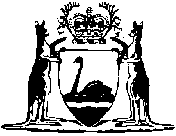 